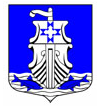 Администрациямуниципального образования«Усть-Лужское сельское поселение»Кингисеппского муниципального районаЛенинградской областиПОСТАНОВЛЕНИЕ01.12.2020 г.  №262/2 Об утверждении ведомственного стандарта по осуществлению полномочий внутреннего муниципального финансового контроляВ соответствии с частью 3 статьей 269.2 Бюджетного кодекса Российской Федерации, частью 8 статьи 99 Федерального закона от 05 апреля 2013 г. N 44-ФЗ "О контрактной системе в сфере закупок товаров, работ, услуг для обеспечения государственных и муниципальных нужд, Постановлениями Правительства РФ от 6 февраля 2020 г. N 95 "Об утверждении федерального стандарта внутреннего государственного (муниципального) финансового контроля "Принципы контрольной деятельности органов внутреннего государственного (муниципального) финансового контроля", от 6 февраля 2020 г. N 100 "Об утверждении федерального стандарта внутреннего государственного (муниципального) финансового контроля "Права и обязанности должностных лиц органов внутреннего государственного (муниципального) финансового контроля и объектов внутреннего государственного (муниципального) финансового контроля (их должностных лиц) при осуществлении внутреннего государственного (муниципального) финансового контроля", от 27 февраля 2020 г. N 208 "Об утверждении федерального стандарта внутреннего государственного (муниципального) финансового контроля "Планирование проверок, ревизий и обследований", от 23 июля 2020 г. N 1095 "Об утверждении федерального стандарта внутреннего государственного (муниципального) финансового контроля "Реализация результатов проверок, ревизий и обследований", от 17 августа 2020 г. N 1235 "Об утверждении федерального стандарта внутреннего государственного (муниципального) финансового контроля "Проведение проверок, ревизий и обследований и оформление их результатов", от 17 августа 2020 г. N 1237 "Об утверждении федерального стандарта внутреннего государственного (муниципального) финансового контроля "Правила досудебного обжалования решений и действий (бездействия) органов внутреннего государственного (муниципального) финансового контроля и их должностных лиц" руководствуясь Уставом Усть-Лужского сельского поселения Кингисеппского района Ленинградской области (далее администрация  Усть-Лужского сельского поселения), для осуществления внутреннего муниципального финансового контроля, администрация МО «Усть-Лужское сельское поселение»ПОСТАНОВЛЯЕТ:Утвердить прилагаемый Ведомственный стандарт по осуществлению полномочий внутреннего государственного финансового контроля согласно приложению 1.Утвердить прилагаемые формы при осуществлении внутреннего финансового контроля в сфере закупок: приказ, акт (до установления формы акта Министерством финансов Российской Федерации).Утвердить формы актов контрольных мероприятий, заключения, представления, предписания, уведомления о применении бюджетных мер принуждения (до установления формы актов Министерством финансов Российской Федерации) согласно приложению 2 и 3.Утвердить комиссию по проведению внутреннего муниципального финансового контроля согласно Приложению № 4 к настоящему постановлению.Опубликовать настоящее Постановление на официальном сайте МО «Усть-Лужское сельское поселение» и на сайте «Леноблинформ».Постановление вступает в силу со дня его подписания, подлежит обнародованию и размещению на официальном сайте администрации Усть-Лужского сельского поселения в сети «Интернет».Контроль за исполнением настоящего постановления оставляю за собой.Глава администрации МОУсть-Лужского сельского поселения                                                                Казарян П.И.Исп. Будуштяну Ю.В.Тел. 8 (81375) 61-440Приложение 1к постановлению администрации                                                                                     МО «Усть-Лужское сельское поселение»от 01 декабря 2020 года № 262/2Ведомственный стандарт
по осуществлению полномочий внутреннего муниципального финансового контроляI. Общие положенияПоложения Ведомственного стандарта по осуществлению полномочий внутреннего государственного финансового контроля (далее - Ведомственный стандарт) администрации муниципального образования «Усть-Лужское сельское поселение» применяются при осуществлении полномочий внутреннего государственного финансового контроля, в случаях, предусмотренных федеральными стандартами внутреннего государственного (муниципального) финансового контроля:"Проведение проверок, ревизий и обследований и оформление их результатов", утвержденный постановлением Правительства Российской Федерации от 17.08.2020 г. N 1235 (далее - Федеральный стандарт N 1235);"Реализация результатов проверок, ревизий и обследований", утвержденный постановлением Правительства Российской Федерации от 23.07.2020 г. N 1095 (далее - Федеральный стандарт N 1095);"Правила досудебного обжалования решений и действий (бездействия) органов внутреннего государственного (муниципального) финансового контроля и их должностных лиц", утвержденный постановлением Правительства Российской Федерации от 17.08.2020 г. N 1237 (далее - Федеральный стандарт N 1237).В соответствии с пунктом 16 Федерального стандарта N 1235 установлен порядок составления (использования) рабочего плана.Руководитель контрольного мероприятия до начала контрольного мероприятия составляет рабочий план проведения контрольного мероприятия и знакомит участников проверки (ревизии), обследования с его содержанием. В рабочем плане указывается метод контрольного мероприятия, наименование объекта контроля, тема и проверяемый период проверки, перечень вопросов и действий, подлежащих исполнению каждым участником проверочной (ревизионной) группы и срок предоставления справки о результатах контрольных мероприятий руководителю проверочной (ревизионной) группы.В случае изменения состава комиссии, перечня основных вопросов, подлежащих изучению в ходе проведения контрольного мероприятия, в рабочий план вносятся изменения посредством составления дополнения или изменения.При проведении контрольных мероприятий одним должностным лицом администрации муниципального образования «Усть-Лужское сельское поселение» рабочий план не составляется.В соответствии с пунктом 52 Федерального стандарта N 1235 при выявлении однородных нарушений решение о необходимости формирования детальной информация обо всех выявленных нарушениях с использованием приложений к акту, заключению принимает председатель комиссии или уполномоченное на проведение контрольного мероприятия должностное лицо.В соответствии с пунктом 6 Федерального стандарта N 1095 установлен порядок рассмотрения акта, заключения и иных материалов контрольного мероприятия.Акт, заключение и иные материалы контрольного мероприятия подлежат рассмотрению главой администрации муниципального образования «Усть-Лужское сельское поселение».По результатам рассмотрения акта, заключения и иных материалов контрольного мероприятия утверждается отчет о результатах контрольного мероприятия, предоставленный председателем комиссии или уполномоченным на проведение контрольного мероприятия должностным лицом.В соответствии с пунктом 10 Федерального стандарта N 1095 установлен порядок направления копий представления, предписания главному распорядителю бюджетных средств в случае, если объект контроля является подведомственным ему получателем бюджетных средств, органу исполнительной власти (органу местного самоуправления), осуществляющему функции и полномочия учредителя, в случае, если объект контроля является бюджетным или автономным учреждением.Копия представления, предписания вручается должностному лицу указанных органов лично под роспись либо направляется в указанные органы с уведомлением о вручении или иным способом, свидетельствующим о дате его получения, в том числе с применением факсимильной связи и (или) автоматизированных информационных систем.В соответствии с пунктом 9 Федерального стандарта N 1237 установлен порядок рассмотрения жалобы и принятия решения руководителем (уполномоченным лицом) органа контроля по результатам рассмотрения жалобы.Жалобу и обжалуемые решения главы администрации (его должностных лиц), действия (бездействие) должностных лиц администрации муниципального образования рассматривает и принимает решение Совет Депутатов «Усть-Лужского сельского поселения» в порядке, предусмотренном Федеральным стандартом N 1237.При осуществлении полномочий внутреннего государственного финансового контроля применяются формы документов, установленные Приложениями Ведомственного стандарта:акт проверки требований, подтверждающих наличие у специалиста специальных знаний, опыта, квалификации, необходимых для проведения экспертизы (Приложение 1);акт проверки обстоятельств, исключающих участие специалиста в контрольном мероприятии (Приложение 2);запрос о предоставлении документов и (или) информации и материалов (Приложение 3);запрос о предоставлении пояснений (Приложение 4);запрос о предоставлении доступа к информационным системам (Приложение 5);акт о непредоставлении доступа к информационным системам, непредставлении (предоставлении не в полном объеме) или несвоевременном представлении информации, документов, материалов и пояснений (Приложение 6);рабочий план контрольного мероприятия (Приложение 7);акт осмотра (Приложение 8);акт контрольных обмеров (Приложение 9);справка о завершении контрольных действий (Приложение 10);акт воспрепятствования доступу проверочной (ревизионной) группы (уполномоченному на проведение контрольного мероприятия должностного лица) на территорию (в помещение) объекта контроля (Приложение 11);отчет о результатах контрольного мероприятия (Приложение 12).II ПРОВЕДЕНИЕ ПРОВЕРОК, РЕВИЗИЙ И ОБСЛЕДОВАНИЙ
И ОФОРМЛЕНИЕ ИХ РЕЗУЛЬТАТОВВедомственным стандартом органа контроля могут быть установлены формы запросов объекту контроля и форма акта о непредоставлении доступа к информационным системам, непредставлении информации, документов, материалов и пояснений.Ведомственным стандартом органа контроля может быть предусмотрен порядок внесения изменений в решение о назначении контрольного мероприятия.В решении о назначении контрольного мероприятия срок проведения контрольного мероприятия указывается в рабочих днях.Ведомственным стандартом органа контроля может быть установлена необходимость использования рабочего плана (плана-графика) контрольного мероприятия и предусмотрены его форма, требования к содержанию, порядок формирования и изменения в случае принятия решения о внесении изменений в решение о назначении контрольного мероприятия.Правила определения объема выборки данных из совокупности документов, информации и материалов, проверяемой при осуществлении контрольного мероприятия выборочным способом, могут быть установлены ведомственным стандартом органа контроля.К контрольным действиям при проведении контрольных мероприятий относятся:контрольные действия по документальному изучению в отношении финансовых, бухгалтерских, отчетных документов, документов о планировании и об осуществлении закупок товаров, работ, услуг для обеспечения государственных и муниципальных нужд и иных документов, содержащих информацию о деятельности объекта контроля (в том числе документов, полученных в ходе встречных проверок, обследований и (или) на основании официальных запросов от иных организаций), данных информационных систем, в том числе информационных систем объекта контроля, путем анализа и оценки полученной из них информации с учетом информации по устным и письменным объяснениям, справкам и сведениям должностных, материально ответственных и иных лиц объекта контроля;контрольные действия по фактическому изучению путем осмотра, инвентаризации, наблюдения, пересчета, контрольных обмеров и осуществления других действий по контролю, в том числе исследований, испытаний, измерений и иных требующих специальных знаний (навыков) контрольных действий.Под осмотром понимается визуальное обследование объектов (выполненных объемов работ, помещений, основных средств, материальных запасов) в целях получения информации по предмету и вопросам контрольного мероприятия с проведением при необходимости фото- и видеофиксации результатов осмотра.Под инвентаризацией понимается проверка наличия имущества объекта контроля и состояния его финансовых обязательств на определенную дату путем сличения фактических данных с данными бухгалтерского учета.Под наблюдением понимается отслеживание процесса или процедуры, выполняемых работниками (должностными лицами) объекта контроля (наблюдение за пересчетом материальных запасов, отслеживание выполнения процедур, по которым не остается документальных свидетельств).Под пересчетом понимается проверка точности арифметических расчетов в первичных документах, бухгалтерских записях либо выполнение самостоятельных расчетов на основании правовых актов, устанавливающих порядок определения стоимости товаров (работ, услуг), и данных, полученных по результатам контрольных обмеров (осмотров), отличных от данных первичных документов.Под контрольным обмером понимается совокупность форм и методов проведения оценки и установления достоверности объемов выполненных работ (строительно-монтажных, ремонтных, реставрационных, пусконаладочных и прочих работ), а также качества и количества фактически использованных материалов и установленного оборудования.Перечень типовых вопросов, подлежащих изучению в ходе проведения контрольных мероприятий, и подходы к осуществлению контрольных действий при изучении таких типовых вопросов в ходе проведения контрольных мероприятий могут устанавливаться ведомственными стандартами органа контроля.III Рассмотрение жалоб и принятие решений по результатам
их рассмотренияЖалоба на решение органа контроля (его должностных лиц), действия (бездействие) должностных лиц органа контроля может быть подана в течение 30 календарных дней со дня, когда заявитель узнал или должен был узнать о нарушении своих прав в связи с решением органа контроля (его должностных лиц), действием (бездействием) должностных лиц органа контроля.Жалоба на предписание органа контроля может быть подана в течение 10 рабочих дней со дня получения заявителем предписания.Жалоба подается заявителем в администрацию муниципального образования «Усть-Лужское сельское поселение» в электронном виде или на бумажном носителе.При подаче жалобы в электронном виде заявителем, являющимся физическим лицом, жалоба подготавливается с использованием официального сайта муниципального образования «Усть-Лужское сельское поселение» в информационно-телекоммуникационной сети «Интернет».При подаче жалобы в электронном виде заявителем, являющимся юридическим лицом, жалоба подается посредством электронной почты, адрес которой размещается на официальном сайте органа контроля в информационно-телекоммуникационной сети "Интернет", и подписывается усиленной квалифицированной электронной подписью.Жалоба на бумажном носителе подается непосредственно в орган контроля или через организацию почтовой связи.Заявитель до принятия решения по жалобе может отозвать ее полностью или частично. При этом повторное направление жалобы по тем же основаниям не допускается.Срок рассмотрения жалобы не должен превышать 20 рабочих дней со дня ее регистрации со всеми материалами в органе контроля, уполномоченном на ее рассмотрение.Орган контроля вправе запросить у заявителя дополнительную информацию и документы, относящиеся к предмету жалобы. Заявитель вправе представить указанные информацию и документы в течение 5 рабочих дней со дня направления запроса. Течение срока рассмотрения жалобы приостанавливается со дня направления запроса о представлении дополнительных информации и документов, относящихся к предмету жалобы, до дня получения их органом контроля, уполномоченным на ее рассмотрение, но не более чем на 5 рабочих дней со дня направления запроса. Неполучение от заявителя дополнительных информации и документов, относящихся к предмету жалобы, не является основанием для отказа в рассмотрении жалобы.В случае необходимости направления запроса другим государственным органам (органам местного самоуправления), иным должностным лицам для получения необходимых для рассмотрения жалобы документов и материалов руководитель (уполномоченное лицо) органа контроля вправе продлить срок рассмотрения жалобы, но не более чем на 20 рабочих дней, с уведомлением об этом заявителя и указанием причин продления срока.Подача жалобы не приостанавливает исполнение обжалуемого решения органа контроля (его должностных лиц), действия (бездействия) должностных лиц органов контроля при осуществлении ими полномочий по внутреннему государственному (муниципальному) финансовому контролю.Принятие решения по жалобе осуществляется руководителем (уполномоченным лицом) органа контроля.По результатам рассмотрения жалобы руководителем (уполномоченным лицом) органа контроля принимается одно из следующих решений:удовлетворить жалобу в полном объеме либо удовлетворить жалобу частично в части указанных в ней отдельных оснований для обжалования в случае несоответствия решения органа контроля (его должностных лиц) или действия (бездействия) должностных лиц органа контроля законодательству Российской Федерации и (или) при неподтверждении обстоятельств, на основании которых было вынесено решение;оставить жалобу без удовлетворения в случае подтверждения по результатам рассмотрения жалобы соответствия решения или действия (бездействия) должностных лиц органа контроля законодательству Российской Федерации и при подтверждении обстоятельств, на основании которых было вынесено решение.Решение руководителя (уполномоченного лица) органа контроля по результатам рассмотрения жалобы оформляется в виде приказа (распоряжения).Основаниями для оставления жалобы без рассмотрения являются:отсутствие подписи заявителя либо непредставление оформленных в установленном порядке документов, подтверждающих полномочия заявителя на ее подписание;истечение установленного пунктом 5 стандарта предельного срока подачи жалобы;неуказание в жалобе фамилии, имени, отчества (при наличии) заявителя - физического лица либо наименования, сведений о месте нахождения заявителя - юридического лица;неуказание в жалобе почтового адреса или адреса электронной почты, по которому должен быть направлен ответ заявителю;текст жалобы не поддается прочтению;до принятия решения по результатам рассмотрения жалобы от заявителя поступило заявление об ее отзыве;заявителем ранее подавалась жалоба по тем же основаниям и по тому же предмету и по результатам ее рассмотрения было принято одно из решений, предусмотренных пунктом 9 стандарта;получение жалобы, в которой содержатся нецензурные либо оскорбительные выражения, угрозы жизни, здоровью и имуществу должностного лица органа контроля, а также членов его семьи;получение органом контроля информации, что жалоба по тем же основаниям и по тому же предмету находится в производстве суда;несоответствие предмета обжалования предмету обжалуемого решения органа контроля (его должностных лиц), действия (бездействия) должностных лиц органов контроля при осуществлении ими полномочий по внутреннему государственному (муниципальному) финансовому контролю.При наличии оснований для оставления жалобы без рассмотрения жалоба возвращается заявителю без рассмотрения в срок не позднее 5 рабочих дней со дня поступления жалобы в орган контроля с сообщением, содержащим указание причин возврата жалобы. По основаниям для оставления жалобы без рассмотрения, предусмотренным абзацем пятым настоящего пункта, жалоба не возвращается.Не позднее 5 рабочих дней, следующих за днем принятия в соответствии с пунктами 9 и 10 стандарта руководителем (уполномоченным лицом) органа контроля решения по результатам рассмотрения жалобы, орган контроля направляет заявителю копию указанного решения с сопроводительным письмом, содержащим обоснование принятия указанного решения.Сопроводительное письмо с копией решения вручается заявителю лично под роспись либо направляется заявителю с уведомлением о вручении или иным способом, свидетельствующим о дате его получения, в том числе с применением факсимильной связи и (или) автоматизированных информационных систем.Приложение 1 кВедомственному стандарту
по осуществлению полномочийвнутреннего муниципальногофинансового контроляАктпроверки требований, подтверждающих наличие у специалиста специальных знаний, опыта, квалификации, необходимых для проведения экспертизы"__"___________ 20__ г.Мною ______________________________________________________________,(должность, фамилия, имя, отчество (при наличии) должностного лица)проведена    проверка    требований,     подтверждающих     наличие     у_________________________________________________________________________(Фамилия, имя, отчество (при наличии) работника специализированнойэкспертной организации),специалиста  иного  государственного  органа,  не   являющегося   органом контроля,  специалиста  учреждения,  подведомственного  органу   контроля (далее  -  специалист))   специальных   знаний,   опыта,    квалификации, необходимых  для  проведения  экспертизы  по  контрольному   мероприятию,назначенному  распоряжением администрации муниципального образования  «Усть-Лужское сельское поселение» от "___"_____________ 20__ г. N_________:     По результатам проверки требований установлено наличие всех  условий (отсутствие условий), подтверждающих наличие  у  специалиста  специальных знаний, опыта, квалификации, необходимых для проведения экспертизы.     В связи  с  отсутствием  указанных(ого)  условий(я),  подтверждающих (ого) наличие у  специалиста  специальных  знаний,  опыта,  квалификации, _________________________________________________________________________         (Фамилия, имя, отчество (при наличии) специалиста) не допускается к  участию  в  контрольном  мероприятии  (отстраняется  от участия в контрольном мероприятии).Должностное лицо                                     (подпись, дата)Приложение 2  кВедомственному стандарту
по осуществлению полномочийвнутреннего муниципальногофинансового контроляАктпроверки обстоятельств, исключающих участие специалистав контрольном мероприятии"___"_______________ 20__ г.Мною_______________________________________________________________,(должность, фамилия, имя, отчество (при наличии) должностного лица) проведена проверка обстоятельств, исключающих участие ____________________________________________________________________________________________(Фамилия, имя, отчество (при наличии)  работника специализированной экспертной организации), специалиста иного государственного органа, не являющегося органом контроля, специалиста учреждения, подведомственного органу контроля (далее - специалист)) в контрольном мероприятии,  назначенном  распоряжением администрации муниципального образования  «Усть-Лужское сельское поселение» от "___"______________ 20__ г. N ________:По результатам проверки обстоятельств, установлено   отсутствие (наличие) условий, исключающих участие специалиста в контрольном мероприятии.В связи с наличием указанных (ого) обстоятельств (а), подтверждающих (ого) наличие у специалиста обстоятельств, исключающих его участие в контрольном мероприятии,_________________________________________________ не допускается к  участию  в              (Фамилия, имя, отчество (при наличии) специалиста)контрольном мероприятии (отстраняется от участия в контрольном мероприятии).Должностное лицо                                  (подпись, дата)Приложение 3  кВедомственному стандарту
по осуществлению полномочийвнутреннего муниципальногофинансового контроляАдминистрация муниципального образования «Усть-Лужское сельское поселение»___________________                              "__"____________ 20__ г.(место составления)Запрос Nо предоставлении документов и (или) информации и материалов     В  соответствии  со  статьей  269.2  Бюджетного  кодекса  Российской Федерации,   Федерального стандарта  внутреннего  государственного   (муниципального)   финансового контроля "Проведение проверок, ревизий и  обследований  и  оформление  их результатов",  утвержденного  постановлением   Правительства   Российской Федерации от 17.08.2020 г. N 1235, в связи с проведением ревизии, камеральной, выездной, встречной проверки, обследования_________________________________________________________________________________________                              (выбрать нужное)_________________________________________________________________________________________(наименование (фамилия, имя, отчество (при наличии) объекта контроля)назначенной распоряжением администрации муниципального образования «Усть-Лужское сельское поселение» от "___"______________ 20__ г. N _________должностным лицом, проводящим контрольные мероприятия в рамках исполнения полномочий по осуществлению внутреннего государственного финансового контроля, запрашиваются от объекта   контроля   следующие   подлинники документов и (или) информации, материалов и заверенные объектом контроля копии в установленном порядке (за исключением случаев, если должностным лицом установлена необходимость предоставления документов, информации и материалов в форме электронного документа):_______________________________________________________________________________________________________________________________________________________________________________________________________________________________________________________________     Данные документы и (или) информацию и материалы, необходимые для проведения контрольных мероприятий по   внутреннему   государственному финансовому контролю, следует  представить   руководителю   проверочной (ревизионной)  группы  или  уполномоченному  на  проведение  контрольного мероприятия должностному лицу до "___"____________ 20__ г. в:Контактный телефон должностного лица, направляющего запрос:                     _______________________________ Непредставление или несвоевременное представление в государственный орган (должностному  лицу), осуществляющий (осуществляющему) государственный контроль (надзор), сведений (информации), представление которых предусмотрено законом и необходимо для осуществления этим органом (должностным лицом)  его  законной  деятельности, либо представление в государственный орган (должностному лицу), осуществляющий (осуществляющему)  государственный контроль  (надзор), таких   сведений  (информации)  в  неполном  объеме или  в искаженном виде, лечет ответственность, предусмотренную   статьей  19.7 Кодекса Российской Федерации об административных правонарушениях. Запрос о предоставлении документов и (или) информации и материалов получил:__________________________________________________________________________________________________________________________________________________________________________(Ф.И.О., должность представителя объекта контроля, получившего  настоящий запрос)______________  ________________                                            (подпись)         (дата)Приложение 4  кВедомственному стандарту
по осуществлению полномочийвнутреннего муниципальногофинансового контроляАдминистрация муниципального образования «Усть-Лужское сельское поселение»___________________                                                                                 "___"_____________ 20__ г.(место составления)Запрос N ___о предоставлении поясненийВ соответствии со статьей 269.2 Бюджетного  кодекса  Российской Федерации, с подпунктом 1 пункта 6 Федерального стандарта  внутреннего  государственного (муниципального) финансового контроля "Проведение проверок, ревизий и  обследований и оформление их результатов", утвержденного постановлением Правительства Российской Федерации от 17.08.2020 г. N 1235, в связи с проведением ревизии, камеральной, выездной, встречной проверки, обследования_____________________________________________________________________________________(выбрать нужное)_____________________________________________________________________________________(наименование (фамилия, имя, отчество (при наличии) объекта контроля)назначенной распоряжением администрации муниципального образования «Усть-Лужское сельское поселение» от "__"_____________ 20__ г. N  должностным лицом, проводящим контрольные мероприятия в рамках исполнения полномочий  по  осуществлению  внутреннего  государственного  финансового контроля, запрашиваются от объекта контроля следующие пояснения:___________________________________________________________________________________-______________________________________________________________________________________________________________________________________________________________________Данные пояснения, необходимые для проведения контрольных мероприятий по внутреннему государственному финансовому контролю, следует представить руководителю проверочной (ревизионной) группы или уполномоченному на проведение контрольного мероприятия должностному лицу                                          до "___"____________ 20__ г. в:поле графы 1.Контактный телефон должностного лица,направляющего запрос:                    ________________________________     Непредставление или несвоевременное представление в  государственный орган (должностному лицу),осуществляющий     (осуществляющему) государственный контроль (надзор), сведений  (информации),  представление которых предусмотрено законом и необходимо для осуществления этим органом (должностным лицом)  его  законной  деятельности,  либо  представление  в государственный орган (должностному лицу),  осуществляющий(осуществляющему)  государственный  контроль  (надзор),  таких  сведений (информации)  в  неполном  объеме   или   в   искаженном  виде,  влечет ответственность,  предусмотренную статьей  19.7 Кодекса Российской Федерации об административных правонарушениях.     Запрос о предоставлении пояснений получил:_________________________________________________________________________    (Ф.И.О., должность представителя объекта контроля, получившего   настоящий запрос)                                         ______________  ________________(подпись)        (дата)Приложение 5  кВедомственному стандарту
по осуществлению полномочийвнутреннего муниципальногофинансового контроляАдминистрация муниципального образования «Усть-Лужское сельское поселение»___________________                           "___"______________ 20__ г.(место составления)Запрос Nо предоставлении доступа к информационным системамВ соответствии  со статьей  269.2  Бюджетного  кодекса  Российской Федерации, пунктами 3, 6  Федерального стандарта внутреннего государственного   (муниципального) финансового контроля "Проведение проверок, ревизий и  обследований  и  оформление  их результатов", утвержденного  постановлением   Правительства   Российской Федерации от 17.08.2020 г. N 1235, в связи с проведением  ревизии, камеральной, выездной, встречной проверки, обследования_____________________________________________________________________________________(выбрать нужное)_____________________________________________________________________________________(наименование (фамилия, имя, отчество (при наличии) объекта контроля))назначенной распоряжением администрации муниципального образования «Усть-Лужское сельское поселение» от "___"______________ 20__ г. N _________ должностным лицом, проводящим контрольные мероприятия в рамках исполнения полномочий  по  осуществлению  внутреннего  государственного  финансового контроля, запрашивается от  объекта  контроля  предоставление  доступа  к информационным системам (владельцем или оператором которых он является):_____________________________________________________________________________________________________________________________________________________________________(указывается наименование таких систем)     Доступ к данным информационным системам, необходимым для  проведения контрольных  мероприятий  по  внутреннему  государственному   финансовому контролю, следует представить в срок до "__"___________ 20__ г. следующим должностным лицам администрации муниципального образования «Усть-Лужское сельское поселение»____________________________________________________________________________________(указывается должность, фамилия, имя, отчество (при наличии) должностных лиц)Контактный телефон должностного лица,направляющего запрос:     Непредставление или несвоевременное представление в  государственный орган (должностному лицу),  осуществляющий  (осуществляющему) государственный контроль (надзор), сведений  (информации),  представлениекоторых предусмотрено законом и необходимо для осуществления этим органом (должностным лицом)  его  законной  деятельности,  либо  представление  в государственный     орган     (должностному     лицу),     осуществляющий (осуществляющему)  государственный  контроль  (надзор),  таких   сведений (информации)  в  неполном  объеме   или   в   искаженном   виде,   влечет ответственность,   предусмотренную   статьей  19.7   Кодекса   РоссийскойФедерации об административных правонарушениях. _____________________________________________________________________________________(наименование должности)Запрос о предоставлении доступа к информационным системам получил:_______________________________________________________________________________     (Ф.И.О., должность представителя объекта контроля, получившего  настоящий запрос)                                         _______________  _______________                                            (подпись)          (дата)Приложение 6  кВедомственному стандарту
по осуществлению полномочийвнутреннего муниципальногофинансового контроляАкто непредоставлении доступа к информационным системам,непредставлении (предоставлении не в полном объеме) илинесвоевременном представлении информации, документов,материалов и пояснений____________________                            "___"____________ 20__ г.(место составления)Мною_______________________________________________________________,(должность, фамилия, имя, отчество (при наличии) руководителяпроверочной (ревизионной) группы или уполномоченного на проведениеконтрольного мероприятия должностного лица)в присутствии:__________________________________________________________________________________________________________________________________________________(должность сотрудника(ов) Администрации МО «УстьЛужское сельское поселение»области, фамилия, имя, отчество (при наличии))_________________________________________________________________________(должность, фамилия, имя, отчество (при наличии) представителяобъекта контроля)составлен акт о том, что по запросу от "___"____________ 20__ г. N ____ опредставлении документов и (или) информации  и  материалов,  пояснений  идоступа к информационным системам, указанных в запросе  объекту  контроля_________________________________________________________________________(выбрать нужное)по сроку представления  до  "___"_____________ 20__ г.  по  состоянию  на"___"___________ 20__ г.руководителем (иным должностным лицом)___________________________________(наименование объекта контроля)не представлены (предоставлены не в  полном  объеме)  или  несвоевременнопредставлены_________________________________________________________________________(выбрать нужное)следующие запрошенные документы и (или) информация, материалы,  поясненияи доступ к информационным системам,  владельцем  или  оператором  которыхявляется объект контроля:___________________________________________________________________________________________________________________________________________________________________________________________________________________________(перечисляются документы, пояснения, наименование информационных систем)Настоящий акт составил:_________________________________________________________________________(должность, инициалы, фамилия руководителя контрольного мероприятия)Копию акта получил:_________________________________________________________________________(дата, должность, фамилия, инициалы должностного лица объекта контроля)Приложение 7  кВедомственному стандарту
по осуществлению полномочийвнутреннего муниципальногофинансового контроляРабочий план контрольного мероприятия_________________________________(метод контрольного мероприятия)_____________________________________(наименование объекта контроля)________________________________(тема проверки)________________________________(проверяемый период проверки)Руководитель проверочной(ревизионной) группы                                                                                                           (подпись, дата)Приложение 8  кВедомственному стандарту
по осуществлению полномочийвнутреннего муниципальногофинансового контроляАктосмотра выполненных объемов работ, помещений, основных средств,материальных запасов____________________                            "___"____________ 20__ г.(место составления)Осмотр начат ______ час.______ мин.     окончен ______ час.______ мин.Сотрудниками ____________________________________________________________             _____________________________________________________________________________________________________________________________________     (должность, Ф.И.О. лиц объекта контроля, проводивших осмотр)уполномоченными на право проведения проверки на основании приказа_________________________________________________________________________     (наименование органа объекта контроля, номер и дата приказа о                            проведении проверки)и руководствуясь статьей 269.2 Бюджетного кодекса  Российской  Федерации,пунктом  19   Федерального    стандарта    внутреннего   государственного(муниципального) финансового контроля  "Проведение  проверок,  ревизий  иобследований и оформление их результатов",  утвержденного  постановлениемПравительства Российской Федерации от 17.08.2020 г. N 1235, в присутствии__________________________________________________________________________________________________________________________________________________   (Ф.И.О., должность сотрудников администрации МО «Усть-Лужское сельское поселение»)с участием эксперта (специалиста)__________________________________________________________________________________________________________________________________________________                    (Ф.И.О., должность, место работы)иных лиц, участвующих в проведении осмотра ________________________________________________________________________________________________________________________________________________________________________________с  использованием  специальных  технических   средств,   о   чем   лицам,участвующим в осмотре, объявлено __________________________________________________________________________________________________________________________________________________________________________________________ (указывается техническое средство, используемое при проведении осмотра)произведен осмотр помещений, территорий, имущества, поставленных товаров,результатов выполненных работ, оказанных услуг.                          (отметить нужное)___________________________________________________________________________________________________________________________________________________________________________________________________________________________   (с указанием адреса помещения, территории, с указанием имущества,      поставленных товаров, результатов выполненных объемов работ,     оказанных услуг, в отношении которых был произведен осмотр)Осмотром установлено ____________________________________________________________________________________________________________________________________________________________________________________________________________________________________________________________________________________________________________________________________________________________________________________________________________________________________________________________________________________________________________________________________________________________________________________________________________________________________________________________   (подробное описание территорий, помещений, документов и предметов)Перед началом,  в  ходе  либо  по  окончании  осмотра  от  участвующих  иприсутствующих лиц__________________________________________________________________________________________________________________________________________________                      (специалист и др., Ф.И.О.)замечания                   ("поступили" или "не поступили")1 содержание замечаний_________________________________________________________________________  (приводятся замечания и (или) сведения о приобщении замечаний к акту)________________________________________________________________________________________________________________________________________________________________________________________ _______________ __________________        (специалист и др.)                 (подпись)       (Ф.И.О.)     По результатам осмотра к настоящему акту приобщены:___________________________________________________________________________________________________________________________________________________________________  (материалы фото-, видеосъемки, копии документов с указанием вида                         документа, номера и даты)Акт прочитан участвующими и присутствующими лицами.Замечания к акту___________________________________________________________________________________________________________________________________________________________________________________________________________  (содержание замечаний с указанием Ф.И.О. лица, сделавшего замечание,                  либо указание на их отсутствие)Эксперт (специалист) _______________________________  ___________________                                (Ф.И.О.)                   (подпись)Сотрудники Объекта контроля, проводившие осмотр:____________________________________________________  ___________________            (Ф.И.О.)                                       (подпись)____________________________________________________  ___________________            (Ф.И.О.)                                        (подпись)Иные лица, участвующие в осмотре:____________________________________________________  ___________________            (Ф.И.О.)                                        (подпись)____________________________________________________  ___________________            (Ф.И.О.)                                        (подпись)____________________________________________________  ___________________            (Ф.И.О.)                                        (подпись)____________________________________________________  ___________________            (Ф.И.О.)                                        (подпись)----------------------1 Указывается при наличии замечанийПриложение 9  кВедомственному стандарту
по осуществлению полномочийвнутреннего муниципальногофинансового контроляАКТконтрольного осмотра (обмера)_________________ "____"___________ 20__ г.(населенный пункт)В ходе контрольного мероприятия___________________________________________________________________________________________(наименование контрольного мероприятия)сотрудниками контрольно-ревизионного отдела администрации муниципального образования "Усть-Лужское сельское поселение», ответственными за проведение контрольного мероприятия,________________________________________________________________________________________(должность, фамилия и инициалы участников контрольного мероприятия)при участии представителя объекта контрольного мероприятия (заказчика)________________________________________________________________________________________ ,(должность, фамилия и инициалы)представителя подрядчика________________________________________________________________________________________ ,(должность, фамилия и инициалы)негосударственной организации (отдельного специалиста)________________________________________________________________________________________ ,(должность, фамилия и инициалы)иных лиц (по согласованию)_________________________________________________________________________________________(должность, фамилия и инициалы)составлен настоящий акт контрольного осмотра (обмера) выполненных работ ____________________________________________________________________________________________ ___________________________________________________________________________________________(наименование работ)__________________________________________________________________________________________ .(наименование объекта)Установлено: ________________________________________________________________________________________________________________________________________________________________________________________ .(содержательная часть акта)В ходе осмотра производилась:_____________________________________________________________________________________________(фотофиксация состояния объектов, обмеры)Пояснения (при наличии) и подписи участников:____________________________________________________________________________________________ ______________________ ________________ ____________________________________________________(должность) (подпись) (инициалы, фамилия)"____"_________________ 20__г._________________________________________________________________________________________________________________________________________________________________________________________ (должность) (подпись) (инициалы, фамилия)"____"_________________20__ г.____________________________________________________________________________________________ _ ___________________________________________________________________________________________ _ (должность) (подпись) (инициалы, фамилия)"____"_________________20__ г.Приложение 10  кВедомственному стандарту
по осуществлению полномочийвнутреннего муниципальногофинансового контроляСПРАВКА
о завершении контрольных действий"_____" ____________ 20___ годаНа основании распоряжение главы администрации МО «Усть-Лужское сельское поселение» от " " __________20____ Nпроводится выездная проверка (ревизия)(полное и сокращенноенаименования объекта проверки)(указывается тема проверки (ревизии)Контрольные действия по месту нахождения объекта контроля окончены
 .(дата)Руководитель проверочной (ревизионной) группы(ревизор)Справку о завершении контрольных действий получил(должность и Ф.И.О. представителя объекта контроля, получившего документ, дата, подпись)Приложение 11  кВедомственному стандарту
по осуществлению полномочийвнутреннего муниципальногофинансового контроляАкто воспрепятствовании доступу проверочной (ревизионной) группы(уполномоченному на проведение контрольного мероприятиядолжностного лица)на территорию (в помещение) объекта контроля___________________                              "___"___________ 20__ г.(место составления)     Распоряжением администрации МО «Усть-Лужское сельское поселение» от"__"____________ 20__ г. N ____ назначена плановая (внеплановая) ревизия,проверка (выездная, камеральная, встречная), обследование __________________________________________________________________________(наименование, фамилия, имя, отчество(при наличии) объекта контроля)     Должностным лицам __________________________________________________                     (наименование структурного подразделения, должность,                            фамилия, имя, отчество (при наличии))воспрепятствован доступ __________________________________________________________________________________________________________________________  (в помещение, на территорию (адрес помещения или территории, иные         сведения, идентифицирующие помещение или территорию)     Лицо, в помещение или на территорию которого воспрепятствован доступ:_________________________________________________________________________   (наименование, фамилия, имя, отчество (при наличии) объекта контроля)Должностные лица администрацииМО «Усть-Лужское сельское поселение»:____________________________________________  ___________________________           (должность, Ф.И.О.)                        (подпись)____________________________________________  ___________________________           (должность, Ф.И.О.)                        (подпись)Иные лица:____________________________________________  ___________________________           (должность, Ф.И.О.)                        (подпись)____________________________________________  ___________________________           (должность, Ф.И.О.)                        (подпись)"От подписания Акта представитель объекта контроля"________________________________________________________ "отказался".  (Ф.И.О., должность представителя объекта контроля)Должностные лица администрацииМО «Усть-Лужское сельское поселение»:____________________________________________  ___________________________           (должность, Ф.И.О.)                        (подпись)"Копию Акта о воспрепятствовании доступу проверочной (ревизионной) группына территорию (в помещение) объекта контроля получил".Подпись должностного лица объекта контроля, его представителя:_________________________________ (наименование объекта контроля)       ___________ ______________ _______                                         (подпись)    (Ф.И.О.)    (дата)Приложение 12  кВедомственному стандарту
по осуществлению полномочийвнутреннего муниципальногофинансового контроля                                                                Утверждаю                                                   Глава администрации                                         МО «Усть-Лужское сельское поселение»                                         ________________________________                                                                                                                       (инициалы, фамилия)                                         ________________________________                                                                                                                                      подпись                                                                                                                            "___"____________ 20__ г.Отчет о результатах        ______________________________________________        (метод осуществления контрольного мероприятия)    _____________________________________________________            (полное наименование объекта контроля)                  __________________________                      (проверяемый период)___________________                             "___"____________ 20__ г.(место составления)                                      (дата)Тема контрольного мероприятия: __________________________________________Основание для проведения контрольного мероприятия: ______________________                                          (указываются реквизиты приказа)Срок проведения контрольного мероприятия: _______________________________                               (срок проведения контрольного мероприятия)Контрольное мероприятие проведено: ______________________________________                                        (ФИО, должности проверяющих)Дата подписания акта (заключения): ______________________________________                                     (дата подписания акта (заключения)По результатам контрольного мероприятия установлено следующее:_________________________________________________________________________      (краткое изложение результатов контрольного мероприятия)Возражения объекта контроля, представленные по  результатам  контрольногомероприятия: ____________________________________________________________Выводы: _________________________________________________________________Решение: 1.______________________________________________________________         2.______________________________________________________________     (о наличии или об отсутствии оснований для направления представления      и (или) предписания объекту контроля; о наличии или  об  отсутствии      оснований для направления информации в  правоохранительные  органы,      органы прокуратуры и иные государственные  (муниципальные)  органы;      о наличии или об отсутствии оснований  для  назначения  внеплановой      выездной проверки (ревизии) (далее - повторная проверка (ревизия))Приложение: 1. Акт (заключение) по результатам контрольного мероприятия с            приложениями к нему, всего на ____ л. в 1 экз.;            2 Возражения (замечания) к акту (заключению) и дополнительные            документы, представленные объектом контроля, на___л. в 1 экз.;            3. Заключение на возражения (замечания) к  акту  (заключению)            по результатам контрольного мероприятия на ____ л. в 1 экз.Руководительпроверочной (ревизионной) группы      ____________  _____________________(Уполномоченный на проведение            подпись      инициалы, фамилияконтрольного мероприятия)Приложение 2 к Постановлениюадминистрации Усть-Лужскогосельского поселенияот «00»00 2020 года № 000Форма распоряженияО проведении плановой (внеплановой) проверкиНа основании частей 8, 9 статьи 99 Федерального закона  от  05.04.2013 г.N 44-ФЗ "О контрактной системе в сфере закупок товаров, работ, услуг  дляобеспечения государственных  и  муниципальных  нужд"  (далее  именуется -Закон о контрактной системе), статьи 269.2 Бюджетного кодекса  РоссийскойФедерации,   Федерального    стандарта    внутреннего    государственного(муниципального) финансового контроля "Принципы контрольной  деятельностиорганов   внутреннего   государственного   (муниципального)   финансовогоконтроля",   утвержденного   постановлением   Правительства    РоссийскойФедерации  от  06.02.2020 г.  N 95,  Федерального  стандарта  внутреннегогосударственного   (муниципального)   финансового   контроля   "Права   иобязанности  должностных   лиц   органов   внутреннего   государственного(муниципального)   финансового   контроля    и    объектов    внутреннегогосударственного (муниципального) финансового  контроля  (их  должностныхлиц)  при  осуществлении  внутреннего  государственного  (муниципального)финансового   контроля",   утвержденного   постановлением   ПравительстваРоссийской  Федерации  от  06.02.2020 г.  N 100,  Федерального  стандартавнутреннего  государственного   (муниципального)   финансового   контроля"Реализация результатов проверок, ревизий и обследований",  утвержденногопостановлением Правительства Российской Федерации от 23.07.2020 г. N 1095,Федерального  стандарта  внутреннего  государственного   (муниципального)финансового контроля  "Проведение  проверок,  ревизий  и  обследований  иоформление их результатов",  утвержденного  постановлением  ПравительстваРоссийской Федерации  от  17.08.2020 г.  N 1235,  Федерального  стандартавнутреннего  государственного   (муниципального)   финансового   контроля"Правило досудебного обжалования решений и действий (бездействия) органоввнутреннего  государственного  (муниципального)  финансового   контроля",утвержденного  постановлением  Правительства  Российской   Федерации   от17.08.2020 г.  N 1237     1. Провести плановую (внеплановую) проверку в отношении ___________.     2. Реквизиты объекта контроля:     место нахождения:     место фактического осуществления деятельности:     ИНН     ОГРН     3. Тема    контрольного     мероприятия  -  проверка      соблюдениязаконодательства Российской Федерации и иных правовых актов о контрактнойсистеме  в  сфере  закупок  товаров,   работ,   услуг   для   обеспечениягосударственных  и  муниципальных  нужд  в  рамках  полномочий  администрации МО «Усть-Лужского сельского поселения».     4. Перечень  основных   вопросов,   подлежащих   изучению   в   ходеконтрольного мероприятия:     для плановой проверки:     - соблюдение правил нормирования в сфере  закупок,  установленных  всоответствии со статьей 19 Закона о контрактной системе;     - определение и обоснование начальной (максимальной) цены контракта,цены контракта, заключаемого  с  единственным  поставщиком  (подрядчиком,исполнителем), начальной цены единицы товара, работы,  услуги,  начальнойсуммы цен единиц товара, работы, услуги;     - соблюдение   предусмотренных   Законом   о   контрактной   системетребований к исполнению, изменению контракта, а также соблюдение  условийконтракта,  в  том  числе  в  части  соответствия  поставленного  товара,выполненной  работы  (ее  результата)  или  оказанной   услуги   условиямконтракта;     - соответствие  использования  поставленного   товара,   выполненнойработы (ее результата) или оказанной услуги целям осуществления закупки.     для внеплановой проверки:     - вопросы, указанные в основании проведения внеплановой проверки.     4. Проверяемый период (при наличии).     5. Форма плановой (внеплановой) проверки - камеральная или  выезднаяпроверка.     6. Дата начала проведения плановой (внеплановой) проверки.     7. Срок проведения плановой (внеплановой) проверки.     8. Для организации и осуществления плановой  (внеплановой)  проверкисформировать  состав  проверочной  группы  (или  ФИО  должностного  лица,уполномоченного на проведение контрольного мероприятия):     - ФИО - должность, руководитель проверочной группы;     - ФИО - должность, участник проверочной группы;     - ФИО - должность, участник проверочной группы.     ФИО  экспертов  и  специалистов   иного   государственного   органа,привлекаемых к проведению плановой (внеплановой) проверки (указывается  вслучае привлечения).     9. При осуществлении плановой  (внеплановой)  проверки  предупредитьучастников  проверочной  группы   (должностное   лицо)   о   персональнойответственности  за  обеспечение  сохранности  имущества  и   документов,передаваемых в распоряжение инспекции в ходе контрольного мероприятия.     10. Контроль  исполнения  настоящего  приказа  оставляю   за   собой(возлагаю  на заместителя главы администрации МО «Усть-Лужское сельское поселение»).Глава администрации МО «Усть-Лужское сельское поселение»   ___________  ____________________                                         (подпись)   (инициалы, фамилия )Форма акта         Администрация МО «Усть-Лужское сельское поселение»           Акт плановой (внеплановой) проверки N _________________________                                    __________________(место составления)                                    (дата составления)     Плановая (внеплановая) проверка проведена в соответствии с распоряжением главы администрации от______________ N _____ "О проведении плановой (внеплановой) проверки".     На основании частей 8, 9 статьи 99 Федерального закона  от  05.04.2013 г.N 44-ФЗ "О контрактной системе в сфере закупок товаров, работ, услуг  дляобеспечения государственных  и  муниципальных  нужд"  (далее  именуется -Закон о контрактной системе), статьи 269.2 Бюджетного кодекса  РоссийскойФедерации,   Федерального    стандарта    внутреннего    государственного(муниципального) финансового контроля "Принципы контрольной  деятельностиорганов   внутреннего   государственного   (муниципального)   финансовогоконтроля",   утвержденного   постановлением   Правительства    РоссийскойФедерации  от  06.02.2020 г.  N 95,  Федерального  стандарта  внутреннегогосударственного   (муниципального)   финансового   контроля   "Права   иобязанности  должностных   лиц   органов   внутреннего   государственного(муниципального)   финансового   контроля    и    объектов    внутреннегогосударственного (муниципального) финансового  контроля  (их  должностныхлиц)  при  осуществлении  внутреннего  государственного  (муниципального)финансового   контроля",   утвержденного   постановлением   ПравительстваРоссийской  Федерации  от  06.02.2020 г.  N 100,  Федерального  стандартавнутреннего  государственного   (муниципального)   финансового   контроля"Реализация результатов проверок, ревизий и обследований",  утвержденногопостановлением Правительства Российской Федерации от 23.07.2020 г. N 1095,Федерального  стандарта  внутреннего  государственного   (муниципального)финансового контроля  "Проведение  проверок,  ревизий  и  обследований  иоформление их результатов",  утвержденного  постановлением  ПравительстваРоссийской Федерации  от  17.08.2020 г.  N 1235,  Федерального  стандартавнутреннего  государственного   (муниципального)   финансового   контроля"Правило досудебного обжалования решений и действий (бездействия) органоввнутреннего  государственного  (муниципального)  финансового   контроля",утвержденного  постановлением  Правительства  Российской   Федерации   от17.08.2020 г.  N 1237,    Тема  (предмет)  проверки  -  проверка  соблюдения  законодательстваРоссийской Федерации и иных правовых актов о контрактной системе  в сферезакупок  товаров,  работ,  услуг   для   обеспечения   государственных  имуниципальных нужд в рамках полномочий администрации МО  «Усть-Лужское сельское поселение.     Цель проверки - установление  законности  составления  и  исполнениябюджетов бюджетной системы Российской  Федерации  в  отношении  расходов,связанных с осуществлением закупок, достоверности учета таких  расходов иотчетности в соответствии с  Законом  о  контрактной  системе,  Бюджетнымкодексом Российской  Федерации  и  принимаемыми  в  соответствии  с  ниминормативными правовыми актами Российской Федерации.     Проверяемый период (при наличии) - с ____________ по ____________.     Дата начала проведения плановой (внеплановой) проверки.     Срок проведения плановой (внеплановой) проверки.     Форма проведения плановой (внеплановой)  проверки - камеральная  иливыездная проверка.     Состав   проверочной   группы   (или    ФИО    должностного    лица,уполномоченного на проведение контрольного мероприятия):     - ФИО - должность, руководитель проверочной группы;     - ФИО - должность, участник проверочной группы;     - ФИО - должность, участник проверочной группы,     ФИО  экспертов  и  специалистов   иного   государственного   органа,привлекаемых к проведению плановой (внеплановой) проверки  (указывается вслучае привлечения).     Объект контроля - наименование объекта контроля.     место нахождения:     место фактического осуществления деятельности     ИНН     ОГРН     Руководитель  объекта  контроля  -  ФИО,  приказ   о  назначении  надолжность руководителя.     Сведения о наличии правового акта, на основании  которого  действуетобъект контроля.      Перечень вопросов, изученных в ходе контрольного мероприятия     Для плановой проверки:     I. Соблюдение правил нормирования в сфере  закупок,  установленных всоответствии со статьей 19 Закона о контрактной системе.     II. Определение  и   обоснование   начальной   (максимальной)   ценыконтракта,  цены  контракта,  заключаемого  с  единственным   поставщиком(подрядчиком,  исполнителем),  начальной  цены  единицы  товара,  работы,услуги, начальной суммы цен единиц товара, работы, услуги.     III. Соблюдение  предусмотренных  Законом   о  контрактной   системетребований к исполнению, изменению контракта, а также соблюдение  условийконтракта,  в  том  числе  в  части  соответствия  поставленного  товара,выполненной  работы  (ее  результата)  или  оказанной   услуги   условиямконтракта.     IV. Соответствие  использования  поставленного  товара,  выполненнойработы (ее результата) или оказанной услуги целям осуществления закупки.     Для внеплановой проверки:     Вопросы, указанные в основании проведения внеплановой проверки.                               Заключение     Выводы проверочной группы (должностного лица) о наличии (отсутствии)нарушений  законодательства  Российской  Федерации  и  иных   нормативныхправовых  актов  о   контрактной   системе   в   сфере   закупок,   иногозаконодательства Российской Федерации, со ссылками на  конкретные  нормы,которые нарушены.     Кроме того, нарушены следующие пункты контракта: ___________________(нарушение  пунктов  контракта  указывается  отдельной  строкой  и  носятинформативный характер, т.к. это не нарушение законодательства)     Приложения (при наличии):     1.     2.     Акт составлен в 1 экземпляре на __________ листах.1. Должность                                             ________________________ ФИО                                                     (подпись)2. Состав проверочной группы (должностное лицо):   Должность, руководитель проверочной группы                                             ________________________ ФИО                                                     (подпись)Должность, участник проверочной группы       ________________________ ФИО                                                     (подпись)Должность, участник проверочной группы       ________________________ ФИО                                                     (подпись)Приложение 3 к Постановлениюадминистрации Усть-Лужскогосельского поселенияот «00»00 2020 года № 000Форма "Предписание"Предписание     Администрацией МО «Усть-Лужское сельское поселение» в соответствии сс распоряжением главы администрации МО «Усть-Лужское сельское поселение» от"___"____________ 20___ года N _____, в период с __________ по __________в отношении _____________________________________________________________                              (наименование объекта проверки,)проведена плановая (внеплановая) проверка (ревизия)______________________________________________за проверенный период (акт проверки от ___ N __).(тема проверки (ревизии))     По результатам проверки (ревизии)  Администрацией МО «Усть-Лужское сельское поселение направлено Представление от "___"___________ 20___г.,с требованием устранения нарушений и принятия мер по устранению причин  иусловий выявленных нарушений в срок до "___" ____________ 20___ года.     _______________________________ не устранены (частично не устранены)     (наименование объекта проверки)в установленный срок следующие нарушения:     Администрацией МО «Усть-Лужское сельское поселение» в  соответствии спунктом 2 статьи 269.2 Бюджетного кодекса Российской Федерации, пунктом 7федерального  стандарта  внутреннего  государственного   (муниципального)финансового  контроля  "Реализация  результатов   проверок,   ревизий   иобследований",  утвержденный  постановлением   Правительства   РоссийскойФедерации от 23.07.2020 г. N 1095,                                  ТРЕБУЕТ     1. Принять  меры  по  возмещению  причиненного  ущерба МО «Усть-Лужское сельское поселение»области в размере ____________ в срок до "___"______________ 20__ года.     2. Рассмотреть вопрос о привлечении к дисциплинарной ответственностивиновных должностных лиц.     3. Представить информацию о  результатах  исполнения  предписания  сприложением копий документов, подтверждающих его  исполнение,  в администрацию МО «Усть-Лужское сельское поселение» до "__"____________ 20__ года.     Неисполнение в  установленный  срок  настоящего  Предписания  влечетадминистративную ответственность в соответствии  с частью 20  статьи 19.5Кодекса Российской Федерации об административных правонарушениях.     Настоящее   Предписание   может   быть    обжаловано.Глава администрации МО «Усть-Лужское сельское поселение»   ___________  ____________________                                         (подпись)   (инициалы, фамилия)Форма "Представление"Представление     Администрацией МО «Усть-Лужское сельское поселение» в соответствии сс распоряжением главы администрации МО «Усть-Лужское сельское поселение» от"__"___________ 20__ года N ____,  в период с ___________ по __________ вотношении ______________________________________________________________,                           (наименование объекта проверки,)проведена плановая (внеплановая) проверка (ревизия) __________________________________________________ за проверенный период ________(акт проверки   (тема проверки (ревизии))от _____________ N ___).     В ходе проверки (ревизии) выявлены следующие нарушения:     Администрация МО «Усть-Лужское сельское поселение» в  соответствии спунктом 2 статьи 269.2 Бюджетного кодекса Российской Федерации, пунктом 7федерального  стандарта  внутреннего  государственного   (муниципального)финансового  контроля  "Реализация  результатов   проверок,   ревизий   иобследований",  утвержденный  постановлением   Правительства   РоссийскойФедерации от 23.07.2020 г. N 1095,                                 ТРЕБУЕТ     1. По пунктам _________________ Представления устранить  нарушения ипринять меры по устранению причин и условий выявленных нарушений.     2. По пунктам принять меры по устранению причин и условий выявленныхнарушений.     3. Рассмотреть вопрос о привлечении к дисциплинарной ответственностивиновных должностных лиц.     4. Представить информацию о результатах исполнения  представления  сприложением копий документов, подтверждающих его  исполнение,  в администрацию МО «Усть-Лужское сельское поселение» до "___"___________ 20__ года(или в течение 30 календарных дней со дня получения Представления).     Неисполнение в установленный срок  настоящего  Представления  влечетадминистративную ответственность в  соответствии  с частью 20 статьи 19.5Кодекса Российской Федерации об административных правонарушениях.     Настоящее   Представление   может   быть   обжаловано.Глава администрации МО «Усть-Лужское сельское поселение»   ___________  ____________________                                         (подпись)   (инициалы, фамилия)Форма "Уведомление о применении бюджетных мер принуждения"Уведомлениео применении бюджетных мер принуждения     Настоящее  уведомление  о  применении  бюджетных   мер   принуждениянаправляется  Администрацией МО «Усть-Лужское сельское поселение»   всоответствии со  статьями  269.2,  306.2  Бюджетного  кодекса  РоссийскойФедерации,,  пунктом 15  федерального стандарта  внутреннего  государственного   (муниципального)   финансового контроля  "Реализация  результатов  проверок,  ревизий  и  обследований",утвержденный  постановлением  Правительства   Российской   Федерации   от 23.07.2020 г. N 1095.     Администрацией МО «Усть-Лужское сельское поселение»   на  основании распоряжения главы администрации МО «Усть-Лужское сельское поселение» в соответствии с пунктом ______ раздела ________Планапроверок Администрации МО «Усть-Лужское сельское поселение на ____ год(в  случае  проведения  внепланового  мероприятия  указывается  документ,являющийся основанием для проведения данного  контрольного  мероприятия),в период с _____________ по ____________, в (указывается Объект контроля)проведена плановая (внеплановая) выездная  Камеральная  проверка  ревизияуказывается тема и проверенный период проверки (ревизии))__________________________________________________________________________________________________________________________________________________(Акт проверки (ревизии) от ___________ N ___, вручен ___________).     Сведения отражаются при необходимости:     В рамках проведения плановой  (внеплановой)  выездной  (камеральной)проверки (ревизии) В (указывается Объект контроля)_______________________Администрацией МО «Усть-Лужское сельское поселение»   на распоряжения главы администрации МО «Усть-Лужское сельское поселение»  ______ г. N ______ с __________ по___________ проведена встречнаявыездная (камеральная) проверка в (указывается объект контроля)_________________________(указывается тема и проверенный период проверки (ревизии))(Акт проверки (ревизии) от ________________ N _____, вручен ___________).     По результатам проверки установлено следующее:     (излагаются обстоятельства совершенного  нарушения  со  ссылками  настраницы акта  и  с  указанием  нарушенных  норм  (положений)  бюджетногозаконодательства РФ  и  иных  нормативных  правовых  актов,  регулирующихбюджетные правоотношения, договоров (соглашений)  и  документов,  которыеподтверждают указанные нарушения)._________________________________________________________________________________________________________________________________________________________________________________________________________________________________________________________________________________________________________________________________________________________________________________________________________________________________________________________________________________________________________________________________________________________________________________________________________________________________________________________________________________     За  допущенные  нарушения  бюджетного  законодательства   предлагаемприменить бюджетные меры принуждения, предусмотренные статьей ___________Бюджетного кодекса Российской Федерации.     Приложение на ____ листах в ____ экз.:     - ___________________________________;     - ___________________________________;Глава администрации МО «Усть-Лужское сельское поселение»   ___________  ____________________                                                                               (подпись)   (инициалы, фамилияПриложение 4 к Постановлению администрации Усть-Лужского сельского поселения   от «00»00 2020 года № 000СОСТАВ  комиссии по проведению внутреннего муниципального финансового контроляNп/пНаименование условийДАНЕТРеквизиты документов, подтверждающих наличие знаний и т.д.1.высшее или среднее профессиональное образование по специальности, требуемой в области экспертизы2.стаж работы по специальности, требуемой в области экспертизы, не менее 3 лет3.квалификационный аттестат, лицензия или аккредитация, требуемые в области экспертизы4.знание законодательства Российской Федерации, регулирующего предмет экспертизы5.умение использовать необходимые для подготовки и оформления экспертных заключений программно-технические средства6.навык работы с различными источниками информации, информационными ресурсами и технологиями, использования в профессиональной деятельности компьютерной техники, прикладных программных средств, современных средств телекоммуникации, информационно-справочных, информационно-поисковых систем, баз данных7.специальные профессиональные навыки в зависимости от типа экспертизыNп/пНаименование условийДАНЕТРеквизиты документов, (не) подтверждающих наличие обстоятельств1.заинтересованность специалиста в результатах контрольного мероприятия2.наличие у специалиста в период контрольного мероприятия и в проверяемый период гражданско-правовых, трудовых отношений с объектом контроля (его должностными лицами)3.наличие у специалиста в период контрольного мероприятия и в проверяемый период близкого родства (родители, супруги, братья, сестры, дети, а также братья, сестры, родители и дети супругов) с должностными лицами объекта контроля4.признание лица, являющегося специалистом, недееспособным или ограниченно дееспособным по решению суда5.включение специалиста, являющегося независимым экспертом или работником специализированной экспертной организации, в реестр недобросовестных поставщиков в соответствии с Федеральным законом "О контрактной системе в сфере закупок товаров, работ, услуг для обеспечения государственных и муниципальных нужд"Nп/пПеречень основных вопросов, подлежащих изучению в ходе проведения контрольного мероприятияФамилия, инициалы и наименование должности лица, ответственного за проверку вопросов, установленных приказомСрок предоставления справки о результатах контрольных мероприятий для предоставления руководителю проверочной (ревизионной) группы (количество рабочих дней со дня завершения контрольных действий)Отметка об ознакомлении (подпись/ дата)12345за период спо.(дата)(дата)(должность, Ф.И.О.)(дата)(подпись)(инициалы, фамилия)Номер пункта неустраненного нарушения в ПредставленииСодержание неустраненного (частично не устраненного) нарушенияНомер пункта неустраненного нарушения в ПредставленииКвалификация нарушенияНомер пункта неустраненного нарушения в ПредставленииСумма неустраненного (частично не устраненного) нарушенияНомер пункта неустраненного нарушения в ПредставленииНарушенные положения нормативных правовых актов (со ссылками на соответствующие пункты, части, статьи)Номер пункта неустраненного нарушения в ПредставленииДокументы, подтверждающие нарушение1. (указывается квалификация нарушения: нецелевое использование бюджетных средств и т.д.)1. (указывается квалификация нарушения: нецелевое использование бюджетных средств и т.д.)1. (указывается квалификация нарушения: нецелевое использование бюджетных средств и т.д.)1.1Содержание нарушения1.1Сумма нарушения (при наличии)1.1Нарушенные положения нормативных правовых актов (со ссылками на соответствующие пункты, части, статьи)1.1документы, подтверждающие нарушение2. (указывается квалификация нарушения)2. (указывается квалификация нарушения)2. (указывается квалификация нарушения)2.1Содержание нарушения2.1Сумма нарушения (при наличии)2.1Нарушенные положения нормативных правовых актов (со ссылками на соответствующие пункты, части, статьи)2.1документы, подтверждающие нарушениеФ.И.О.ДолжностьПредседатель комиссии:Казарян П.И.Глава администрацииЧлены комиссии:Курепина Ю.Н.Начальник финансового отдела, главный бухгалтерСякки А.А.Ведущий специалист, бухгалтерСулеманова Л.Ф.Контрактный управляющий Ананьева А.А.Специалист администрации, бухгалтер